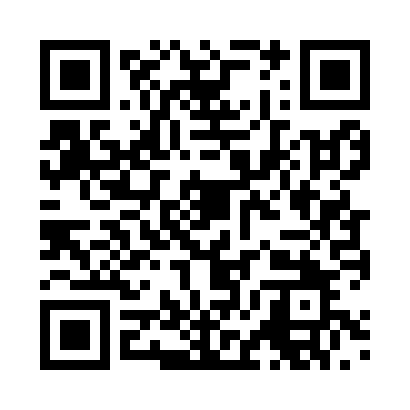 Prayer times for Zuhr, GermanyMon 1 Jul 2024 - Wed 31 Jul 2024High Latitude Method: Angle Based RulePrayer Calculation Method: Muslim World LeagueAsar Calculation Method: ShafiPrayer times provided by https://www.salahtimes.comDateDayFajrSunriseDhuhrAsrMaghribIsha1Mon2:454:521:205:469:4711:482Tue2:454:531:205:469:4711:483Wed2:464:541:205:469:4611:474Thu2:464:551:205:469:4611:475Fri2:464:561:215:469:4511:476Sat2:474:561:215:469:4511:477Sun2:474:581:215:459:4411:478Mon2:484:591:215:459:4311:479Tue2:485:001:215:459:4211:4610Wed2:495:011:215:459:4111:4611Thu2:505:021:215:459:4111:4612Fri2:505:031:225:449:4011:4513Sat2:515:041:225:449:3911:4514Sun2:515:061:225:449:3711:4415Mon2:525:071:225:449:3611:4416Tue2:525:081:225:439:3511:4417Wed2:535:101:225:439:3411:4318Thu2:535:111:225:429:3311:4319Fri2:545:121:225:429:3111:4220Sat2:555:141:225:429:3011:4221Sun2:555:151:225:419:2911:4122Mon2:565:171:225:419:2711:4023Tue2:575:181:225:409:2611:4024Wed2:575:201:225:409:2411:3925Thu2:585:211:225:399:2311:3826Fri2:585:231:225:389:2111:3827Sat2:595:241:225:389:2011:3728Sun3:005:261:225:379:1811:3629Mon3:005:281:225:369:1611:3630Tue3:015:291:225:369:1511:3531Wed3:015:311:225:359:1311:34